Схема предохранителей и реле Mercedes-Benz Sprinter W906 (с 2006 - н.в.)Главный блок предохранителей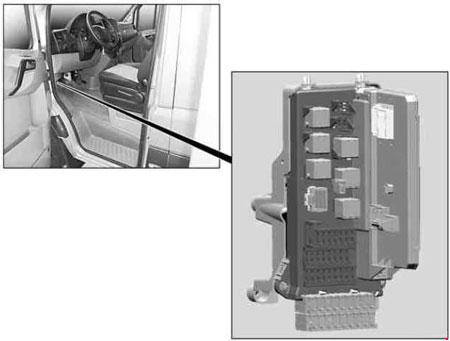 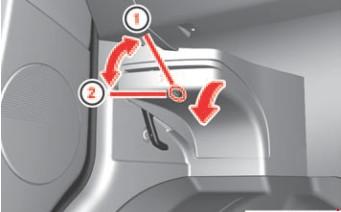 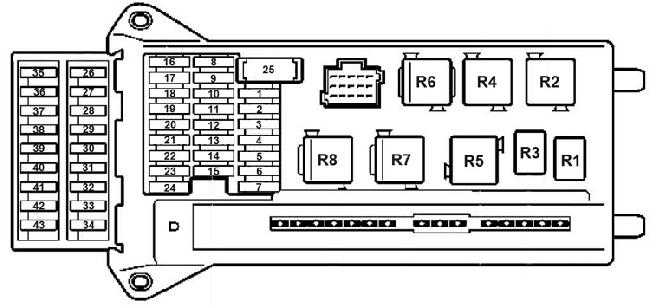 Блок предохранителей в каркасе сиденья водителя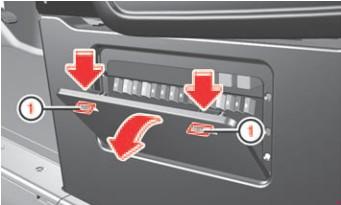 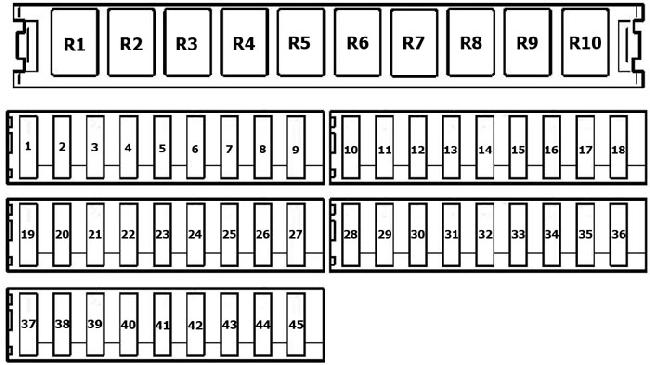 Реле в каркасе левого переднего сиденья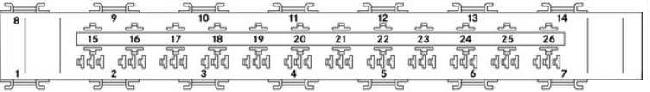 Блок предохранителей в пространстве для ног водителя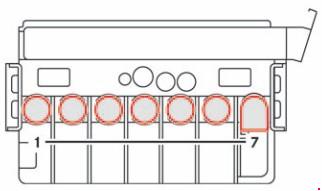 Блок входных предохранителей в каркасе сиденья водителя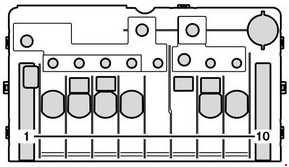 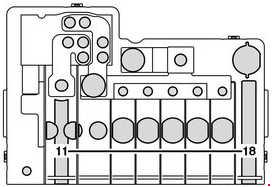 №Функция/компонентА1Звуковой сигнал152Блокировка рулевой колонки (ELV), электронный выключатель зажигания и стартера (EZS)253Клемма 30z (бензиновые двигатели), электронный выключатель зажигания и стартера (EZS), комбинация приборов104Переключатель света (LDS), блок переключателей на центральной консоли (OBF; клемма 30)55Передний стеклоочиститель306Топливный насос156Управление двигателем, клемма 87 (5) (автомобили с кодом MI6/XM0)107Модуль трубы колонки рулевого управления (MRM)58Управление двигателем, клемма 87 (2)209Управление двигателем, клемма 87 (3) (автомобили с бензиновым двигателем)209Управление двигателем, клемма 87 (3) (автомобили с дизельным двигателем)259Управление двигателем, клемма 87 (1) (автомобили с кодом MI6/XM0)2510Управление двигателем, клемма 87 (4)1011Клемма 15R1512Подушка безопасности, клемма 15R1013Аудиомодуль, прикуриватель, освещение перчаточного ящика, грузоподъемный борт изготовителя кузова, гнездо электропитания PND (мобильная навигационная система)1514Переключатель света (LDS), комбинация приборов, диагностический разъем, деактивирование сигнализатора движения задним ходом, система защиты от кражи с отслеживанием автомобиля , клемма 15515Система регулировки угла наклона фар (LWR), система отопления в передней части автомобиля516Управление двигателем, клемма 87 (1)1017Подушка безопасности1018Клемма 15, выключатель стоп-сигнала7.519Внутреннее освещение, клемма 307.520Клемма 30, правый передний стеклоподъемник , модуль регистрации и возбуждения сигналов2521Блок управления двигателя, клемма 15522ABS, ESP, клемма 15523Стартер, клемма 5020
2523Управление двигателем, клемма 87 (6) (автомобили с кодом MI6/XM0)1024Компоненты двигателя, клемма 15 (дизельные двигатели), блок управления (автомобили с двигателем на природном газе NGT)1025Розетка передней панели2526Блок управления двери водителя2527Диагностический разъем1028Тормозная система (клапаны)2529Тормозная система (подкачивающий насос)4030Электродвигатели клемма 87 (5) (7.5А - M272, OM651; 10А - OM642)7.5
1031Электродвигатели клемма 87 (6) (7.5А - OM651, M271, M272 ; 10А - OM642)7.5
1032Фароочиститель3033Противоугонная сигнализационная система (EDW), проблесковый маячок/СГУ1534Резерв (до 03/07)
Модуль дополнительных указателей поворота1035Радиоприемник 1 DIN1535Радиоприемник 2 DIN2036Мобильный телефон, тахограф, держатель навигационной системы7.537Вентилятор в передней части салона, система дополнительного отопления, ступень вентилятора 13038Таймер системы дополнительного отопления, радиоприемник, электрооборудование для доукомплектации – гнездо по норме DIN, система FleetBoard, прибор защиты от кражи с отслеживанием автомобиля7.539Подогрев сиденья3040Электрооборудование кузова, сторонние производители1040Блок управления тормозной системы541Кондиционер спереди, CD-чейнджер, система отопления, система отопления задней части салона1042Датчик движения, комфортное освещение, спутниковый радиоприемник, лампа для чтения и фонарь освещения грузового отсека, освещение багажной секции10
7.543Кондиционер в задней части салона7.5РелеРелеR1Реле звукового сигналаR2Реле переднего стеклоочистителя, режим 2
Реле стеклоочистителей, ступень 1/2R3Реле топливного насоса
Реле стартера, клемма 15 (автомобили с кодом MI6/XM0)R4Реле переднего стеклоочистителя, режим 1
Реле вкл. / выкл. стеклоочистителейR5Реле стартера, клемма 50R6Реле, клемма 15RR7Реле управления двигателем, клемма 87R8Реле, клемма 15№Функция/компонентА1Регулирование положения зеркал, реле обогрева заднего стекла52Задний стеклоочиститель303Таймер отопителя, видеокамера заднего хода, переключатель на нейтральную передачу (при системе облегчения трогания с места, полном приводе и функции продолжения работы двигателя), электрооборудование для доукомплектации – гнездо DIN (крыша), система FleetBoard, система защиты от кражи с отслеживанием автомобиля, освещение аварийного молотка в задней части автомобиля, освещение аварийного выхода54Тахограф, cистема автоматического регулирования частоты вращения (ADR), механизм отбора мощности, соединительное приспособление для прицепа (AAG)7.55Блок управления системой переключения передач (EGS), клемма 87105Функция пуска, выключения двигателя ECO, переключатель капота56Полный привод
Полный привод, система регулирования дорожного просвета (ENR), дополнительный масляный насос5
107Модуль рычага управления АКПП (EWM)7.5
10
158Самосвал с опрокидыванием кузова на три стороны/грузоподъемный борт, клемма 15, PARKTRONIC109СГУ/вентилятор в крыше159Муфта компрессора системы кондиционирования воздуха, отключаемый предупредительный зуммер для сигнализатора движения задним ходом7.510Оборудование кузова, клемма 302511Оборудование кузова, клемма 151512Оборудование кузова, клемма D+1013Дополнительный модуль указателей сигнала поворота (до 03/07)1013Кондиционера в задней части салона3013Топливный насос FSCM (контрольный модуль измерения уровня топлива)2013Реле топливного насоса без FSCM (автомобили с кодом MI6/XM0)1514Розетка прицепа2015Соединительное приспособление для прицепа (AAG)2516Система контроля давления в шинах (RDK), Parktronic7.517Блок управления параметрируемым спецмодулем (PSM)2518Блок управления параметрируемым спецмодулем (PSM)2519Потолочная блок-панель управления (DBE)5
1019Подъемно-сдвижной люк, потолочная блок-панель управления (DBE)2519Система "ERA-GLONASS"1020Контурные фонари, освещение номерного знака, идентификационный фонарь7.521Обогрев заднего стекла без EDW (противоугонной сигнализационной системы)3021Обогрев заднего стекла с EDW (противоугонной сигнализационной системы)1522Обогрев заднего стекла1522Гнездо электропитания автомобиля2023Электрооборудование кузова, сторонний производитель1023Розетка в задней части салона, слева1524Розетка короба сиденья водителя1525Розетка в задней части салона справа1526Дополнительный жидкостный отопитель2527Дополнительный подогреватель2527Дополнительный воздушный отопитель2028Кондиционер в задней части салона (до 03/07)3028CNG, клемма 877.528Реле стартера SRB (блок предохранителей и реле; автомобили без буферной аккумуляторной батареи)
Стартер при поддержке бортовой сети за счет дополнительной аккумуляторной батареи2529Полный привод10
3029Клемма 87 (7) газотопливная система, автомобили с двигателем на природном газе NGT7.530Пневмоподвеска (компрессор), усилитель тормозного привода (для стран Северной Америки)3030Привод на все колеса (компрессор)1030Вентилятор дополнительного теплообменника1531Сдвижная дверь слева, вентилятор в задней части салона15
3031Усилитель механизма закрывания сдвижной двери, слева1532Keyless Entry1032Система SCR – реле управления системы нейтрализации отработавших газов533Сдвижная дверь справа, блок подвески (ENR)3033Усилитель механизма закрывания сдвижной двери, справа1534Левая сдвижная дверь (до 03/07)3034Система SCR – система отопления 1, восстановитель AdBlue®, автомобили с системой нейтрализации отработавших газов дизельного двигателя2035Тормозной бустер3035Система SCR – система отопления 2, восстановитель AdBlue®, автомобили с системой нейтрализации отработавших газов дизельного двигателя536Система SCR – управление и система отопления 3, восстановитель AdBlue®, автомобили с системой нейтрализации отработавших газов дизельного двигателя1537Система COLLISION PREVENTION ASSIST / FCW (система предупреждения о столкновении спереди)
Сигнализация перестроения / BSM (система контроля мертвой зоны) 538Мультифункциональная видеокамера (MK) с системой адаптации фар дальнего света с функцией предупреждения о съезде с полосы движения1039Электрооборудование кузова (развозная эксплуатация), усиленная система кондиционирования воздуха в задней части автомобиля7.539Потолочный вентилятор, сирена1540Зарядный ток от буферной аккумуляторной батареи (автомобили с буферной аккумуляторной батареей)1541SAM (модуль регистрации и возбуждения сигнала) опорное напряжение буферной аккумуляторной батареи7.542Система кондиционирования воздуха в задней части автомобиля3043Электрическая подножка / сдвижная дверь, справа1044Электрическая подножка / сдвижная дверь, слева1045Электрическая подножка, модуль управления и предупредительный зуммер5РелеРелеR1Реле кл. D+ производителя кузоваR2Реле кл. 15 производителя кузоваR3Реле освещения
Реле грузоподъемного бортаR4Реле фароомывателяR5Реле проблескового маячкаR6Реле звукового сигнала EDW (EDW - противоугонная сигнализационная система)R7Не используетсяR8Реле СГУR9Реле циркуляционного насосаR10Не используется№РелеR1Реле стартера, автомобили с правосторонним расположением рулевого управленияR2Реле разгрузки, клемма 15R3Реле, клемма 15, стартерR4Реле вторичного нагнетания воздуха / насоса вторичного воздухаРеле системы SCR, автомобили с системой нейтрализации отработавших газовR5Реле топливного насосаR6Реле вентилятора спереди, ступень вентилятора 1R7Реле разгрузки, клемма 15 RR8Реле стартера, дополнительная аккумуляторная батареяРеле стартера, автомобили с левосторонним расположением рулевого управленияR9Реле 1, система обогрева заднего стеклаR10Реле 2 системы обогрева заднего стекла с EDW (противоугонной сигнализационной системой)
Реле плужного снегоочистителя, ближний свет слеваR11Реле 1, электрическая подножка слева
Реле плужного снегоочистителя, ближний свет справаR12Реле 2, электрическая подножка слева    
Реле плужного снегоочистителя, дальний свет слеваR13Реле разгрузки, клемма 15 (2)    
Реле плужного снегоочистителя, дальний свет справаR14Реле 1, система обогрева ветрового стеклаR15Реле, изготовитель кузова, клемма 15R16Реле, изготовитель кузова, клемма 61 (D+)R17Реле оборудования для доукомплектации грузоподъемным бортомРеле комфортабельного освещенияR18Реле фароочистителяR19Реле маячка с сиренойR20Реле системы EDW (противоугонной сигнализационной системы), звуковой сигналR21Реле контурного / идентификационного фонарей (для стран Северной Америки)Реле фонарей освещения номерного знака (развозная эксплуатация)Реле вентилятора, дополнительного воздушного отопления, ступень вентилятора 1R22Реле вентилятора, дополнительного воздушного отопления, ступень вентилятора 2R23Реле маячка с сиреной
Реле, клемма 61 (D+), прибор защиты от кражи с отслеживанием автомобиляR24Реле 1, электрическая подножка справаR25Реле 2, электрическая подножка справаR26Реле сигнализатора движения задним ходом выкл.
Реле прибора защиты от кражи с отслеживанием автомобиля№Функция/компонентА1Реле предпускового подогрева двигателя801Насос вторичного воздуха (автомобили с бензиновым двигателем )402Вентилятор системы охлаждения двигателя - кондиционер802Реле, клемма 15, стартер (автомобили с кодом MI6/XM0; автомобили с буферной аккумуляторной батареей)
Реле стартера, без поддержки (автомобили с буферной аккумуляторной батареей)252Вентилятор системы охлаждения двигателя (автомобили без буферной аккумуляторной батареи)702Электровентилятор системы кондиционирования воздуха – кабина (автомобили без буферной аккумуляторной батареи)
Электровентилятор системы кондиционирования воздуха – кабина с перегородкой или с усиленной системой кондиционирования в задней части автомобиля (автомобили без буферной аккумуляторной батареи)402Электровентилятор системы кондиционирования воздуха – кабина с перегородкой или с усиленной системой кондиционирования в задней части автомобиля (автомобили с колесной базой 3665 мм; автомобили без буферной аккумуляторной батареи)603Модуль регистрации и возбуждения сигналов / блок предохранителей и реле (автомобили без буферной аккумуляторной батареи)804Дополнительная аккумуляторная батарея в моторном отсеке, тормоз-замедлитель (автомобили без буферной аккумуляторной батареи)1505Клемма 30, блоки предохранителей, модуль регистрации и возбуждения сигналов / блок предохранителей и реле (автомобили без буферной аккумуляторной батареи)1506Опорная точка каркаса сиденья (перемычка)-7Дополнительное отопительное устройство (РТС) (автомобили без буферной аккумуляторной батареи)1507Система кондиционирования воздуха в задней части автомобиля, усиленная (автомобили без буферной аккумуляторной батареи)80№Функция/компонентА1Резервный-2Модуль регистрации и возбуждения сигналов (SAM) / модуль предохранителей и реле (SRB)803Резервный-4Вход буферной аккумуляторной батареи1505SAM (модуль регистрации и возбуждения сигнала) / SRB (блок предохранителей и реле), клемма 30 блок предохранителей150678Тормоз-замедлитель, в сочетании с реле разъединителя аккумуляторной батареи1009Дополнительная аккумуляторная батарея15010Гидравлический насос привода плужного снегоочистителяГрузоподъемный бортСамосвал250№Функция/компонентА12Резервный-13Электрическое дополнительное отопительное устройство (PTC)15013Система кондиционирования воздуха в задней части автомобиля, усиленная8014Электровентилятор системы кондиционирования воздуха – кабина без перегородки или с усиленной системой кондиционирования воздуха в задней части автомобиля (автомобили с колесной базой 3665 мм)6014Электровентилятор системы кондиционирования воздуха – кабина с перегородкой или с усиленной системой кондиционирования воздуха в задней части автомобиля
Электровентилятор системы кондиционирования воздуха – кабина, открытая модификация автомобиля4014Электрический вентилятор7015Резервный-16Тормоз-замедлитель, не в сочетании с реле разъединителя аккумуляторной батареи10016Реле разъединителя аккумуляторной батареи15017Резервный-18Генератор300